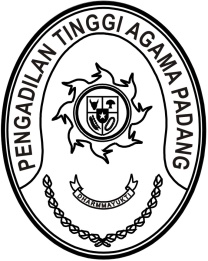 SURAT REKOMENDASINomor: Yang bertanda tangan dibawah ini:Nama		: Dr. Drs. H. Pelmizar, M. H.INIP		: 19561112 198103 1 009Pangkat/Gol	: Pembina Utama (IV/e)Jabatan		: Ketua Pengadilan Tinggi Agama Padangmenerangkan bahwa pegawai di lingkungan satuan kerja kami sebagai berikut:nama		: Ismail, S. HI., M.ANIP		: 19790820 200312 1 004Jabatan	: Kepala Bagian Perencanaan dan Kepegawaian Pengadilan Tinggi Agama Padangkami rekomendasikan sebagai calon Pejabat Pembuat Komitmen (PPK) di lingkungan satuan kerja kami.Padang, 11 April 2023Ketua Pengadilan Tinggi Agama PadangDr. Drs. H. Pelmizar, M. H.INIP. 19561112 198103 1 009